รายงานการประชุมผู้บริหารการศึกษา/ผู้บริหารสถานศึกษา/ผอ.กลุ่ม/หน่วยสังกัดสำนักงานเขตพื้นที่การศึกษาประถมศึกษาขอนแก่น เขต 1ครั้งที่  2/2557เมื่อวันที่  20  มีนาคม  2557  เวลา  09.00  น.ณ  หอประชุมค่ายลูกเสือแก่นนคร  ต.โคกสี  อ.เมือง  จ.ขอนแก่น...............................ผู้มาประชุม		1. นายสายัณห์  ผาน้อย		ผอ.สพป.ขอนแก่น เขต 1		2. นายรังสฤษฎิ์  ธนะภูมิชัย	รอง ผอ.สพป.ขอนแก่น เขต 1		3. ดร.วิเศษ  พลอาจทัน		รอง ผอ.สพป.ขอนแก่น เขต 1		4. น.ส.ประภาพร  สำเรียงจิตต์	รอง ผอ.สพป.ขอนแก่น เขต 1		5. นายจิรพงษ์  ไชยยศ		รอง ผอ.สพป.ขอนแก่น เขต 1		6. นายภูมิพัทธ  เรืองแหล่		รอง ผอ.สพป.ขอนแก่น เขต 1		7. นายสุวัฒน์ชัย  แสนราช	รอง ผอ.สพป.ขอนแก่น เขต 1		8. ดร.ศิริกุล  นามศิริ		รอง ผอ.สพป.ขอนแก่น เขต 1		9. นายวิบูลย์  โพธิลุขา		รอง ผอ.สพป.ขอนแก่น เขต 1		10. ดร.นฤชล  ไหลงาม		รอง ผอ.สพป.ขอนแก่น เขต 1		11. นายอัคเดช  ศุกระชาต	ผอ.กลุ่มอำนวยการ		12. นายยุทธนา  เอกาพันธ์	ผอ.กลุ่มบริหารงานการเงินและสินทรัพย์		13. นางเจรจา  ประจันตะเสน	ผอ.กลุ่มนโยบายและแผน                     14. นางธนิกา  โรจนไพฑูรย์ทิพย์  ผอ.กลุ่มส่งเสริมการจัดการศึกษา		15. นายประสิทธิ์  ภูมิขันธ์	ผอ.กลุ่มนิเทศติดตามและประเมินผล		16. น.ส.ศุภรัสมิ์  อาจอำนวย	ผอ.กลุ่มบริหารงานบุคคล		17. น.ส.พัชลี  เชาว์พลกรัง	ผอ.หน่วยตรวจสอบภายใน		18. นายพิชิต  บุตรศรีสวย	ผอ.กลุ่มส่งเสริมสถานศึกษาเอกชน		19. นางสมบัติ  เพียยุระ		ผอ.รร.ชุมชนบ้านท่าพระ 		20. นายทองสุข  จันทร์บัวลา	ผอ.รร.ห้วยเตยพัฒนา		21. นายไพฑูรย์  วงศ์ภักดี		ผอ.รร.บ้านท่าพระเนาว์		22. นายศุภชัย  ดวงอัน		ผอ.รร.บ้านหนองบัวดีหมี(คุรุสามัคคี3)		23. นายเจนณรงค์  วิธีดี		ผอ.รร.บ้านหนองโข่ย		24. นายผัน  สีสุกอง		ผอ.รร.บ้านสวนมอนใคร่นุ่นวังหิน		25. นายนิสิต  สายโยค		ผอ.รร.บ้านดอนแดงดอนน้อยวิทยา		26. นายปรีดา  แสนเหลา		ผอ.รร.บ้านดอนหันวิทยาสาร		27. นายแสนสินธุ์   สำเริง		ผอ.รร.บ้านหนองหญ้าแพรกท่าแร่		28. นายสมเกียรติ   นิราศี	ผอ.รร.บ้านสว่างมรรคา		29. นายนิพนธ์   หมื่นไธสง	ผอ.รรบ้านโนนขวา		30. นายเพ็ชรัตน์  อ่างยาน	ผอ.รร.บ้านดอนช้าง(ศรีสุขวิทยา)		31. นายโชคชัย  ชุมแวงวาปี	ผอ.รร.บ้านป่าสังข์หนองฮี		32. นายพูนศักดิ์  อินหาดกรวด	ผอ.รร.บ้านดอนหญ้านาง		33. นายอุบล  ไชยศรี		ผอ.รร.บ้านป่าเหลื่อม		34. นายดำทมิฬ  แสนสง		ผอ.รร.บ้านหว้าเหล่าโพนทอง		35. นายนุกูลกิจ  คำสุด		ผอ.รร.บ้านเหล่านาดี		36. นางอรสา  นามบิดา		ผอ.รร.บ้านเหล่านางาม                     37. นายธีรภัทร  ชมพูป้อ           ผอ.รร.บ้านโคกสูงวิทยาคม		38. นางอัจฉราพร  อินทรทัพ	ผอ.รร.บ้านหนองคู		39. นายสุเวทย์  บวรพาณิชย์	ผอ.รร.บ้านทุ่ม(ทุ่มประชานุเคราะห์)		40. นายชิตเมธา ทาสมบูรณ์	ผอ.รร.บ้านม่วง		41. นายกิตติศักดิ์  เสนามนตรี	ผอ.รร.บ้านแดงน้อย		42. นายอาทิตย์  ธำรงชัยชนะ	ผอ.รร.บ้านเหล่าเกวียนหัก		43. นายครรชิต  หมื่นแก้ว	ผอ.รร.บ้านกุดนางทุย		44. นายไทสิทธิ์  บุตรโส		ผอ.รร.บ้านหนองกุงคุรุประชาสรรค์		45. นายประยงค์ โพธิ์ชัยทอง	ผอ.รร.บ้านหนองหลุบ		46. นายสนั่น  ขันมัง		ผอ.รร.บ้านแดงใหญ่(ราษฎร์คุรุวิทยาคาร)		47. นายเชวงศักดิ์  แสงจันทร์	ผอ.รร.บ้านหนองกอยสิทธิราษร์บำรุง		48. นายวรศิลป์  นิลเขต		ผอ.รร.บ้านสาวะถี(สาวัตถีราษฎร์รังสฤษฏ์)		49. ดร.พิสิทธิ์  เทพไกรวัล		ผอ.รรบ้านหนองตาไก้หนองเม็ก		50. ว่าที่ ร.ต.เอกราช  อุปศรี	ผอ.รร.บ้านโนนกู่		51. นายอุทัย  คงอุ่น		ผอ.รร.บ้านม่วงโป้		52. นายปฐมินทร์  ดาวษาวะ	ผอ.รร.บ้านโคกล่าม		53. นายวิสุทธิ์  กองจันทร์ดี	ผอ.รร.บ้านโนนรังวิทยาคาร		54. นายปรีชา แก้งโทน		ผอ.รร.บ้านงิ้ว		55. นายวิฑูรย์  พิมพุฒ		ผอ.รร.บ้านเพี้ยฟานโนนตุ่น		56. นายสุวรรณ  อิ่มสมบัติ	ผอ.รร.บ้านหินขาว		57. นายสวัสดิ์  ศรีเรือง		ผอ.รร.บ้านหนองปิง		58. นายจำเนียร  วิจิตรจันทร์	ผอ.รร.บ้านลาดนาเพียง		59. นายลือชัย  ใจเดียว		ผอ.รร.บ้านซำจานเนินทอง		60. นายนพรัชร์  วรวสุวัส		ผอ.รร.บ้านตอกแป้น		61. นายเวหา  เลพล		ผอ.รร.บ้านหินลาดวังตอ		62. นายธนวรรธน์  ธะนะคำมา	ผอ.รร.บ้านโคกสีโคกเปี้ย		63. นายวีระพล  ชัยเจริญ		ผอ.รร.บ้านค้อท่อนน้อย		64. นายวิทวัส  กาญจนรุจิกุล	ผอ.รร.บ้านหนองปอ		65. นายอนันต์พร  บุญพงษ์	ผอ.รร.บ้านโนนเรือง		66. นายสนอง  มหาวัน		ผอ.รร.บ้านโนนลาน		67. นายพิทยา  กอมาตร		ผอ.รร.บ้านศิลา		68. นายสมนึก  อ่างบุญตา	ผอ.รร.บ้านดอนยาง		69. นายกิติพงศ์  ทองปลิว	ผอ.รร.บ้านหนองหิน		70. นายรณชิต  จุฑะกนก		ผอ.รร.บ้านโกทา		71. นายฐปนรรฆ์  มังคะตา	ผอ.รร.บ้านโนนม่วง	                     72. นายกิ่งพงษ์  นครพรหม	ผอ.รร.บ้านเต่านอ		73. นายศักดิ์ชัย  บุญน้อม	          ผอ.รร.บ้านห้วยชัน		74. นายชาญชัยสวัสดิ์ อิสสระวงษ์ ผอ.รร.หนองไผ่มอดินแดง		75. นายอิสรภาพ  ทองบ่อ	ผอ.รร.บ้านดงพอง		76. นายสายัณห์  คมขำ	ผอ.รร.พระคือหนองโพธิ์วิทยา		77. นายภานุพงษ์ นวลบุญมา	ผอ.รร.บ้านผือ(สวัสดิ์ราษฎร์วิทยา)		78. นายอร่าม ลอยคลัง		ผอ.รร.บ้านหนองแสงโคกสี		79. ว่าที่ รต.ประวิทย์ ทิพฤาตรี	ผอ.รร.บ้านหนองไฮโพธิ์ชัย		80. นางผ่องพรรณ  บุญไทย	ผอ.รร.อานันทวิทยา			81. นายชุมพล เสนาวงษ์	          ผอ.รร.บ้านเลิงเปือย		82. นางวิลัยพรณ์  เสรีวัฒน์	ผอ.รร.บ้านสงเปือยฮ่องเดื่อ		83. นายชาญชัย  เดชพละ	ผอ.รร.บ้านบึงฉิม		84. นายไพฑูรย์ ชาวโพธิ์		ผอ.รร.บึงสว่างค์โพธ์		85. นายประสิทธิ์ แก้วบ่อ	ผอ.รร.บ้านดอนดู่คุรราษฎร์วิทยา		86. นายไวยากรณ์ ยะนะโชติ	ผอ.รร.บ้านบึงเนียมบึงใคร่นุ่น		87. นายนราวุธ  รามศิริ		ผอ.รร.พงษ์ภิญโญ 1		88. นายสมศักดิ์  โสรถาวร	ผอ.รร.หนองตูมหนองงูเหลือ		89. นายสุทีป  พิศฐาน		ผอ.รร.บ้านดอนธาตุท่าฉางท่าพระทราย		90. นายศรีสิทธิ์  ศรีนภาดร	ผอ.รร.บ้านเหมือดแอ่คุรุราษฎร์อุทิศ				91. นายสุวิทย์ นิลสาย		ผอ.รร.หนองเต่าบึงเรือใหญ่		92. นายพีระพงษ์ วิริยสถิตย์กุล	ผอ.รร.บ้านหนองหัววัว		93. นายยงยุทธ พิมหานาม	ผอ.รร.บ้านโคกสีวิทยาเสริม		94. นายณรงค์ศักดิ์ ติตะปัญ	ผอ.รร.บ้านเลิง		95. นางประวีนันท์  ขามธาตุ	ผอ.รร.บ้านโคกแปะ		96. นายรณชัย สินธพ		ผอ.รร.บ้านหนองไหลบัวทอง		97. นายวันชัย  สุตรีศาสตร์	ผอ.รร.ชุมชนบ้านพรหมนิมิต		98. นายปัญญา รอดแพง	ผอ.รร.บ้านดอนบม		99. นายสุรชัย  ฤทธิ์รักษา	ผอ.รร.บ้านโนนตุ่นสามัคคีศึกษา		100. นายเจตน์ มงคลสวัสดิ์	ผอ.รร.บ้านกุดกว้างประชาสรรค์		101. นายสันติ  มุ่งหมาย		ผอ.รร.บ้านสะอาด		102. นายพันธ์ศักดิ์ มูลศรี		ผอ.รร.บ้านคำไฮหัวทุ่งประชาบำรุง		103. นายอัมพร  ศรีบุญเรือง	ผอ.รร.บ้านเป็ด(ท่าบึงประชาสงเคราะห์)		104. นายประสาท  พิมพ์สุข	ผอ.รร.บ้านหนองขามประชาบำรุง		105. นายสุพล  เมืองสนธ์		ผอ.รร.บ้านโคกฟันโปง		106. นายสายยนต์ แก้วแสนเมือง	ผอ.รร.บ้านกอก		107. นายอภิชาต  เนาเลาห์	ผอ.รร.อนุบาลขอนแก่น		108. นายบัวเรียน  อโรคยานันท์ 	ผอ.รร.สนามบิน		109. นายวีระกูล  มูลพงษ์		ผอ.รร.บ้านโนนท่อนวิทยา		110. นายสุพัฒน์  นรินยา		ผอ.รร.บ้านหนองค้ากลางฮุง		111. นายเกษม ด่านคอนสกุล	ผอ.รร.บ้านหนองเบ็ญ		112. นายสมานฉันท์ จันทะมล	ผอ.รร.บ้านบึงแก		113. นายวิชัย รัตนวรรณี		ผอ.รร.บ้านคำบอน		114. นายตระกูล วงศ์พลตรี	ผอ.รร.บ้านนาเพียง		115. นายเกษม  โสภา		ผอ.รร.ไทยรัฐวิทยา84(บ้านสำราญเพี้ยฟาน)		116. นายนิเทศก์  แสงศรีเรือง	ผอ.รร.บ้านโคกนางามปลาเซียม		117. นายณัฐวุฒิ เจิมศรี		ผอ.รร.บ้านน้ำเกี้ยงโนนสว่าง		118. นายสุเนตร์ ทองโพธิ์		ผอ.รร.บ้านไก่นา		119. นายละเอียด แพงจันทร์	ผอ.รร.บ้านโนนแต้		120. นายไสล  คำพิฑูรย์		ผอ.รร.บ้านแดงราษฎร์สามัคคี		121. นางเกษณี  บำรุงบ้านทุ่ม	ผอ.รร.ไตรมิตรวิทยาคาร		122. ว่าที่ ร.ต.มานพ  อานจันทึก	ผอ.รร.หนองแวงวคุรุราษฎร์รังสรรค์		123. นายพงษ์พุทธ  ศรีโยวงค์	ผอ.รร.เขื่อนกระพี้ศึกษา		124 .นายเพรชสมทรง บำรุงบ้านทุ่ม   ผอ.รร.บ้านหนองคลอง		125. นายสำเร็จ  ญาณสว่าง	ผอ.รร.บ้านกระเดื่อง		126. นายเรืองยศ แดนสมปัดสา    (แทน) ผอ.รร.บ้านคำหัวช้างโนนตุ่นป่ามะนาว		127. นายสุชาติ  ชื่นนิรันดร์	ผอ.รร.แก่นเท่าพัฒนศึกษา 		128 .นายเดชา ซื่อตระกูลพาณิชย์ 	ผอ.รร.หินกองวิทยา				129. นายสำรวย  ทิมาชัย		ผอ.รร.หนองชาดวิทยาคม		130. นายชนินทร์  หนาแน่น	ผอ.รร.บ้านค้อ		131. นายอิทธิศักดิ์  จุฬศักดิ์สกุล	ผอ.รร.บ้านวังโพน		132. นางวิเมลือง   ถิ่นปรุ	ผอ.รร.ชุมชนบ้านหนองบัว		133. นายปรีชา  นารีวิจิตร	ผอ.รร.บ้านโสกม่วงดอนดู่		134. นายธีรเดช  จันทรา		ผอ.รร.บ้านบะยาว		135. นายสุนทร  เจริญสุข		ผอ.รร.บ้านนาฝายนาโพธิ์		136. นายคนองเดช  เชษฐบุตร	ผอ.รร.โนนฆ้องวิทยาคาร		137. นายสมจิต  มีลุน		ผอ.รร.หินฮาวคุรุประชาสรรค์                          138. นายสมภาร  ชาลีดี        	ผอ.รร.พงษ์ภิณโญ 2		139. นายเสรี  สิทธิอุปชา		ผอ.รร.บ้านหินตั้งหนองอีเลิง		140. นายอุดม   จันทร์โสดา	ผอ.รร.ชุมชนบ้านฝาง		141. นายดาวเรือง  โชติบ้านขาม	ผอ.รร.ดอนหันประชารัฐศึกษา		142. นายมนัส  ชาติประมง	ผอ.รร.โคกใหญ่ปรชารัฐวิทยา		143. นายสมพงษ์  แก้วอาจ	ผอ.รร.สระแก้วราษฎร์บำรุง		144. นายกมลเทพ  ลำเหลือ	ผอ.รร.บ้านแก่นเท่า		145. นายพิฑูรย์  พาเบ้า		ผอ.รร.บ้านหนองเซียงซุยโนนสะอาด		146. นายวาทิต  ผางจันทดา	ผอ.รร.บ้านป่าหวาย		147. นายปิยะลักษณ์  พันธ์น้อย	ผอ.รร.บ้านโสกแต้		148. น.ส.เบญจวรรณ  ธรรมมา	(แทน) ผอ.รร.โคกงามวิทยาคาร		149. นายเติม  คำภักดี		ผอ.รร.บ้านโนนค้อ		150. นายภักดี  บริบาล		ผอ.รร.บ้านคำหญ้าแดง			151. นางบุษบา  จตุรพรสวัสดิ์	(แทน) ผอ.รร.บ้านโคกกว้าง		152. นายจารุณี  กลางสาแม	ผอ.รร.บ้านขามป้อมชานบึงโพธิ์ทอง		153. น.ส.คำใหม่  ขุ่ยรานหญ้า	(แทน)ผอ.รร.บ้านชาด		154. นายคำผัน  หินวิเศษ	          ผอ.รร.บ้านบ่อแก		155. นายกิตติกร  ศิรินิกร		ผอ.รร.บ้านป่าส่าน		156. นายทวีป  ชุมทอก		ผอ.รร.บ้านโนนบ่อ		157. นายฤาชัย  สุทธิวงศ์		ผอ.รร.บ้านนาล้อม		158. นายวิรัช  จันทร์เพ็ง		ผอ.รร.บ้านป่าหม้อหนองคู		159. นายสมยศ  ศรีกงพาน	ผอ.รร.บ้านหินเหิบศิลาทิพย์		160. นางปราณีต  อินทร์จันทร์	ผอ.รร.บ้านแก่นประดู่		161. นายพีรเดช ทิ้งแสน        	ผอ.รร.บ้านป่าส่าน		162. นายมีชัย  เสาหล่อน	ผอ.รร.ชุมชนบ้านโต้นศรีพิมลวิทยา		163. นายกันตวิชญ์  ตีมูลลา	ผอ.รร.บ้านดงกลาง		164. นายเจตพงศ์ กิตติพร	ผอ.รร.บ้านดงเก่า		165. นายสุพจน์  กองทุน		ผอ.รร.บ้านหนองแวงหนองจิกโนนตุ่น		166. นายสุริยันต์ เหล่ามะทึก	ผอ.รร.บ้านหนองหญ้าข้าวนก		167. นายรัฐภูมิ  อินทรมณี	ผอ.รร.หนองโพธิ์ประชานุกูล		168. นายบุญไกร แสงสุวรรณ	ผอ.รร.พระบุบ้านหันราษฎร์ประสาท		169. นายประมูล  พรมกรรณ์	ผอ.รร.บ้านโจดศรีวิชัย                     170. นายสมคิด  อนุรักษา          ผอ.บ้านโจดใหญ่ผู้ไม่มาประชุม		1. นายเลอชัย  โชคสวัสดิ์		ผอ.รร.บ้านหนองแวงบวรวิทย์		2. นายพันคำ  มีโพนทอง		ผอ.รร.บ้านโนนตุ่นประชาบำรุง		3. นางนวพร  บุญล้น		ผอ.รร.บ้านเหล่านกชุมวิทยาสรรค์		4. นายทนงเดช  วันชัย		ผอ.รร.บ้านทองหลาง		5. นางกาญจนา  ไชยธรรม	ผอ.รร.บ้านหนองกุงน้อย		6. นายสัมฤทธิ์  กางเพ็ง		ผอ.รร.บ้านหนองกุงวิทยาคาร		7. นายสำราญ  ประโพธิ์ศรี	ผอ.รร.บ้านโคกท่า		8. นายสันติ  ชัยชนะ		ผอ.รร.บ้านหนองบัวน้อย		9. นายวิสุทธิ์  พิมพ์บึง		ผอ.รร.หินฮาวคุรุประชาสรรค์		10. น.ส.ชิดชนก  หล้าทู		ผอ.รร.สว่างศิริวัฒนาผู้เข้าร่วมประชุม		1. นายสุขุม  อมร		นักจัดการงานทั่วไปชำนาญการพิเศษ		2. นายวิไลย์  สุขโข		นักจัดการงานทั่วไปชำนาญการ		3. นางจันทร์ฉาย  อรรถสาร	นักจัดการงานทั่วไปชำนาญการ		4. นางคำพิมาย  นาคะผิว		นักจัดการงานทั่วไปชำนาญการ		5. นางสุจิตร์  ไชยโก		นักประชาสัมพันธ์ชำนาญการ		6. นางพัณณ์ชิตา  เดชอนันตพงศ์  นักจัดการงานทั่วไปชำนาญการ		7. นางสมคิด  เมืองสอน		นักวิชาการศึกษาชำนาญการพิเศษ		8. นางพัฒนา  สิมมาโคตร	นักวิชาการศึกษาชำนาญการ		9. นางเจษฎาภรณ์  วงษ์ทรงยศ	นักวิชาการศึกษาชำนาญการ		10. น.ส.ปุณิกา  กิตติภูมิ		นักวิชาการศึกษาชำนาญการ		11. นางกรรณิกา  กันทำ		นักวิชาการศึกษาชำนาญการ		12. นางทิพาภรณ์ บุตรศรีสวย	นักวิชาการศึกษาชำนาญการ		13. นางสุมัทนา  แก้วจินดา	นักวิเคราะห์นโยบายและแผนชำนาญการพิเศษ		14. นางณิชากร ตั้งวานิชกพงษ์	นักวิเคราะห์นโยบายและแผนชำนาญการเริ่มประชุมเวลา   09.30   น. 	นายสายัณห์  ผาน้อย  ผอ.สพป.ขอนแก่น เขต 1  เป็นประธานในพิธีก่อนการประชุม กล่าวเปิดการประชุมและดำเนินการประชุมตามวาระการประชุม ดังนี้พิธีก่อนการประชุม	พิธีมอบพระพุทธรูปและช่อดอกไม้  ต้อนรับผู้บริหารโรงเรียน  ที่ได้รับแต่งตั้งใหม่  จำนวน  1  คน  คือ	- นายพีรเดช  ทิ้งแสน  		ผอ.รร.บ้านป่าส่านระเบียบวาระที่ 1  เรื่อง ประธานแจ้งให้ที่ประชุมทราบ	1. วันนี้ ผู้ว่าราชการจังหวัดขอนแก่น นายสมศักดิ์  สุวรรณสุจริต จะเดินทางมาตรวจเยี่ยมค่ายลูกเสือแก่นนคร และเป็นประธานในพิธีมอบเกียรติบัตร แก่ผู้บริจาคเงินสมทบทุนสร้างรั้ว ค่ายลูกเสือแก่นนคร พร้อมมอบนโยบายของจังหวัดขอนแก่น  เวลา 11.30 น. 	2. การสร้างรั้วค่ายลูกเสือแก่นนคร- ประธาน อยากให้ดูแลค่ายลูกเสือร่วมกัน ช่วยกันรักษาเพราะเป็นทำเลที่ดี ไม่อยากยกให้ใครเพราะจะยากเมื่อต้องการขอใช้ ซึ่งวันนี้จึงถือโอกาสให้ท่านผู้ว่า ได้มาดูค่ายลูกเสือ และอยากให้ส่วนราชการต่างๆ ได้มามีส่วนช่วยเหลือในการพัฒนาค่ายลูกเสือ อำเภอทุกอำเภอ อยากให้มีส่วนช่วยกันและพัฒนาให้เต็มศักยภาพ อยากให้ ผอ.ทุกท่าน ช่วยเป็นแรงจูงใจให้มีผู้ร่วมกันก่อสร้างรั้วให้เต็ม คิดว่าภายในปีนี้รั้วจะสำเร็จ          3. การอยู่เวรยามรักษาความปลอดภัยในช่วงปิดภาคเรียน ให้ตรวจสอบกระแสไฟฟ้า ตรงไหนชำรุด อาคารเรียน /พายุฤดูร้อน ให้ดูแล ให้ทุกโรงเรียน ส่งคำสั่งเวรยามช่วงปิดภาคเรียน/เพื่อป้องกันการเกิดปัญหาตามมาและให้ถือปฏิบัติอย่างเคร่งครัด อยากให้ผู้บริหารทุกโรงเรียน ลองบริหารความเสี่ยง อะไรบ้างที่จะเป็นภัยต่อโรงเรียน ถ้าจะให้ดี ให้นักเรียน มาร่วมแสดงความคิดเห็น ด้วยว่า อะไรที่จะเป็นความเสี่ยง ให้ทุกโรงเรียน ส่งคำสั่งไม่เกิน 10 เมษายน 2557         4. การบริหารบุคคล ความดี ความชอบสถานปฏิบัติธรรมว่างช่วงนั้น เลยต้องทำให้การส่งคำสั่งเลื่อนไป โดยรองวิบูลย์ จะได้แจ้งว่า จะ Late ได้แค่ไหน สัปดาห์หน้าเป็นต้นไป ก็จะมี คณะออกไปเก็บผลการปฏิบัติงาน ไปเยี่ยมท่าน         5. การเมืองจะมีการเลือกตั้งในวันที่ 30 มีนาคม 2557พวกเราพร้อมที่จะสนองนโยบายให้ความร่วมมือในการเลือกตั้ง อยากให้การแสดงออกในการรักพรรคใดพรรคหนึ่ง ให้อยู่ในกรอบของข้าราชการ         6. ผลกระทบ o-net เป็นความสำเร็จของเขต 1 ผล o-net ชั้น ป.6 ซึ่งเป็นส่วนใหญ่ของประเทศ  สพป.ขก.1 เป็นที่1 ของจังหวัดก็ขอปรบมือให้  ผอ./นร. ซึ่งเป็นทัพหน้า ส่วนทัพหลังจะต้องให้การสนับสนุนเต็มที่            ส่วน ม.3 ยังไม่ดีเท่าที่ควร ซึ่งดูได้จากการแข่งขัน Excellence ซึ่ง เขต 1 มาแรง ช่วงวันที่ 27 มีนาคม จะประชุม ประจำเดือน และนำนักเรียนที่ได้คะแนนเต็ม 100 เข้ารับเกียรติบัตร ซึ่ง ผู้ว่าราชการจังหวัดขอนแก่น จะเป็นผู้มอบ	7. ประธานขอเชิญร่วมงานบรรพชาสามเณรภาคฤดูร้อน 379 คน  ที่วัดป่าแสงอรุณ หากโรงเรียนอยากส่งนักเรียนเข้าบรรพชา ให้แจ้งได้ทาง Line ของ ผอ.สพป.ขก.1 ID: sayanpn  หมายเลขโทรศัพท์ 094-2843182	8. ประธานแจ้งต่อที่ประชุม จะมีงานมหกรรมหนังสือภาคอีสาน ที่หอประชุมกาญจนาภิเษก เป็นการจำหน่ายหนังสือที่ดีมาก และจำนวนมาก ซึ่งจะจัดขึ้นระหว่างวันที่ 16-24 สิงหาคม 2557 จึงขอเชิญชวนและประชาสัมพันธ์ให้ผู้บริหาร แจ้งให้ ครู-นักเรียน ที่สนใจ ได้ทราบทั่วกัน	ที่ประชุม	รับทราบระเบียบวาระที่  2  เรื่อง  รับรองรายงานการประชุมครั้งที่แล้วที่ประชุม	รับรองระเบียบวาระที่ 3  เรื่อง  เสนอเพื่อทราบ3.1 เรื่อง  สรุปข้อสังเกตจากการตรวจสอบภายในระดับสถานศึกษา ประจำปีงบประมาณ  2557 
	 น.ส.พัชลี  เชาว์พลกรัง  ผอ.หน่วยตรวจสอบภายใน  ได้สรุปข้อสังเกตจากการตรวจสอบภายในระดับสถานศึกษา ต่อที่ประชุมตามที่ ได้จัดทำแผนการตรวจสอบภายใน ประจำปีงบประมาณ 2557 (ระยะที่ 1) ระหว่างวันที่  10  กุมภาพันธ์ - 18 มีนาคม 2557  จำนวน  55   โรงเรียน  โดยตรวจสอบใน  4  ประเด็น ดังนี้                 1.  ประสิทธิภาพการบริหารการเงินด้วยแผนปฏิบัติการของสถานศึกษา                 2.  การตรวจสอบความถูกต้อง รัดกุมของการควบคุมด้านการเงินบัญชี                 3.  การตรวจสอบประเด็นการควบคุมและการใช้ประโยชน์จากทรัพย์สิน                 4.  การตรวจสอบเงินโครงการเรียนฟรี 15 ปีอย่างมีคุณภาพมีข้อสังเกตในการตรวจสอบ ดังนี้การจัดซื้อหนังสือเรียน1.ไม่มีคำสั่งแต่งตั้ง คกก.คัดเลือกหนังสือ/หรือมีแต่ไม่มีรายละเอียดหนังสือที่ครูคัดเลือก2. ไม่คำนวรงบประมาณในการจัดซื้อ/จัดซื้อเกิดราคา ไม่มีส่วนลด3. จัดซื้อล่าสุด/ไม่ทันเปิดภาคเรียน , การจัดซื้อไม่ผ่านระบบ E-GP4. ไม่มีลายมือชื่อผู้รับหนังสือ/ไม่ตรวจรับหนังสือ5. จ่ายเงินให้กับผู้ขายโดยที่ได้รับหนังสือไม่ครบ/ผู้ขายส่งหนังสือล่าช้ากว่าที่กำหนด(ไม่ปรับ)6. จัดซื้อจากผู้ขายขาจร  (ส่งหนังสือช้า/ส่งไม่ครบ ติดต่อไม่ได้)กิจกรรมพัฒนาผู้เรียน1. ไม่จัดทำโครงการรับรอง/กิจกรรมในโครงการไม่ชัดเจน      2. ไม่ดำเนินการให้ครบใน 4 กิจกรรม (ค่ายวิชาการ/ค่ายคุณธรรม , ลูกเสือ/ทัศนศึกษา/ICT)3. การดำเนินการไม่เป็นไปตามโครงการที่กำหนด    การรับจ่ายเงิน1. ใช้จ่ายเงินไม่เป็นไปตามระเบียบฯ  (ค่าของขวัญงานเกษียณ/ค่าโต๊ะจีน/ค่าทำบุญ/ค่าบริจาคสร้างรั้ว)2. ใช้จ่ายเงินโดยไม่มีหลักฐานการจ่าย
3. การเข้าค่ายกิจกรรมในกลุ่มโรงเรียน (โรงเรียนที่เป็นเจ้าภาพจัดกิจกรรมรับเงินแล้วไม่ออก  
4. ใบเสร็จรับเงินให้โรงเรียนที่นำเงินไปสมทบ) จากผลการตรวจสอบมีโรงเรียนที่ดำเนินงานด้านการเงินบัญชีพัสดุ อยู่ในระดับดีได้แก่   1. โรงเรียนบ้านบึงเนียมบึงใคร่นุ่น   2. โรงเรียนบ้านโคกแปะ   3. โรงเรียนบ้านสะอาด   4. โรงเรียนบ้านดอนบม             ประธาน  กำชับ ขอให้อย่าได้ประมาทในเรื่องการเงินโดยเด็ดขาด อย่าสร้างความลำบากใจให้กับผู้
ใต้บังคับบัญชา ในเรื่องการเงิน อยากให้ปฏิบัติงานด้วยความซื่อสัตย์ สุจริตที่ประชุม	รับทราบ  	3.2  เรื่อง  โครงการเสริมสร้างคุณธรรม จริยธรรมและจรรยาบรรณตามมาตรฐานวิชาชีพครู 
	   นายวิบูลย์  โพธิลุขา  รอง ผอ.สพป.ขอนแก่น เขต 1 ได้แจ้งรายละเอียดโครงการเสริมสร้างคุณธรรม จริยธรรมและจรรยาบรรณตามมาตรฐานวิชาชีพครูและบุคลากรในสังกัด  เพื่อพัฒนาด้านคุณธรรม จริยธรรม ประจำปี 2557 โดยมีวัตถุประสงค์เพื่อเสริมสร้างคุณธรรม  จริยธรรมและจรรยาบรรณ ตามมาตรฐาน วิชาชีพครูและบุคลากรทางการศึกษา และเพื่อเพิ่มประสิทธิภาพตามกลยุทธ์ของสำนักงานคณะกรรมการการศึกษาขั้นพื้นฐาน  กลยุทธ์ที่ 4  จุดเน้นข้อ 8 ร้อยละ 100  ของครูและบุคลากรทางการศึกษามีคุณธรรม จริยธรรมจรรยาบรรณ ตามมาตรฐานวิชาชีพครู  	 สำนักงานเขตพื้นที่การศึกษาประถมศึกษาขอนแก่น เขต 1 จึงให้ผู้บริหารสถานศึกษาทุกคน เข้ารับการพัฒนาคุณธรรม จริยธรรม  จำนวน 3 วัน 2 คืน  ระหว่างวันที่ 1-3  เมษายน  2557  ณ ศูนย์ปฏิบัติธรรมสวนเวฬุวัน  ต.บ้านค้อ อ.เมืองขอนแก่น จ.ขอนแก่น  รายงานตัวเวลา 07.30 – 08.30 น.  ให้จัดเตรียมเครื่องใช้ส่วนตัว ในการพักนอนไปด้วยทุกท่าน  ผู้ผ่านการพัฒนาจะได้รับเกียรติบัตร ในการอบรม  สำหรับค่าพาหนะ ให้เบิกจากต้นสังกัด ส่วนค่าใช้จ่ายในการอบรม สำนักงานเขตพื้นที่การศึกษาประถมศึกษาขอนแก่น เขต 1 จะเป็นผู้รับผิดชอบ ส่งรายชื่อยืนยันเข้ารับการอบรม  ภายในวันที่  21  มีนาคม  2557  หรือโทร 089-7112544 (ทุกคน)ที่ประชุม	รับทราบ
	3.3  เรื่อง  การประเมินผลการปฏิบัติงานของผู้บริหารโรงเรียน เพื่อประกอบการพิจารณาความดีความชอบ ครั้งที่  1/2557  	นายวิบูลย์  โพธิลุขา  รอง ผอ.สพป.ขอนแก่น เขต 1 ได้แจ้งเกณฑ์การประเมินผลการปฏิบัติงานของผู้บริหารโรงเรียนเพื่อประกอบการพิจารณาความดีความชอบ ครั้งที่  1/2557 ต่อที่ประชุม  ซึ่ง ผอ.สพป.ขอนแก่น เขต 1 ได้ลงนามในคำสั่งแต่งตั้งคณะกรรมการประเมิน ซึ่งกำหนดออกประเมินภายในวันที่ 31 มีนาคม 2557 ที่ประชุม	รับทราบ	3.4  เรื่อง  การดำเนินงานพัฒนาการเรียนการสอนภาษาอังกฤษ  ปีงบประมาณ  2557ในส่วนที่เกี่ยวข้องกับ  สพป.ขอนแก่น  เขต 1 	ดร.สมหวัง  บุญสิทธิ์  ศึกษานิเทศก์  สพป.ขอนแก่น เขต 1  ได้แจ้งโครงการและระยะเวลาดำเนินการให้ที่ประชุมทราบ ดังนี้	1. การจัดสอบความรู้ภาษาอังกฤษของครูผู้สอนภาษาอังกฤษระดับมัธยมศึกษา ทุกคน และระดับประถมศึกษา  ตามความสมัครใจ  ให้ได้จำนวน  100  คน	2. การจัดค่ายภาษาอังกฤษฤดูร้อนแบบเข้ม  สำหรับนักเรียน  ชั้น ป. 4-5  จำนวน  100  คน  ระหว่างวันที่  24 มีนาคม – 20  เมษายน  2557 (เว้น เสาร์ – อาทิตย์ และสงกรานต์)	3. การจัดค่ายภาษาอังกฤษแบบเข้ม สู่อาชีพ สำหรับนักเรียนชั้น ม.1-3 ระหว่างวันที่ 28 เมษายน –23 พฤษภาคม  2557  จำนวน  100  คน	4. เป็นเจ้าภาพจัดอบรมครูผู้สอนภาษาอังกฤษรูปแบบ  English Bilingual Education (EBE) ระดับชั้น ป.2 และ ป.5 ในภูมิภาคตะวันออกเฉียงเหนือ ระหว่างวันที่ 1 – 10  เมษายน  2557  ณ โรงแรมเซนทาราขอนแก่น	5. จัดประชุมปฏิบัติการเพื่อพัฒนาทักษะภาษาอังกฤษ สำหรับครูผู้สอนภาษาอังกฤษ  จำนวน 100 คนระหว่าง เดือน  มิถุนายน  -  กรกฎาคม  2557	6. คัดเลือกครูผู้มีความสามารถด้านการสอนวิทยาศาสตร์ และภาษาอังกฤษ  เข้าแข่งขันสอบความรู้ระดับประถมศึกษา  1  คน , ระดับมัธยมศึกษา  1  คน  ผู้ผ่านเกณฑ์ของ สพฐ. จะได้ไปอบรม ณ ประเทศสิงคโปร์  1  เดือน	ดร.ศิริกุล  นามศิริ  รอง ผอ.สพป.ขอนแก่น เขต 1 ได้แจ้งกำชับให้ผู้บริหารโรงเรียนที่ส่งนักเรียนเข้าอบรมภาษาอังกฤษ ทุกรุ่น ในเรื่องการเดินทางของนักเรียน โดยอยากให้ผู้บริหารโรงเรียนได้ปฏิบัติตามระเบียบการนำนักเรียนออกนอกสถานศึกษา โดยให้มีคำสั่งแต่งตั้งผู้ดูแลรับผิดชอบ เพื่อความปลอดภัยของนักเรียน และได้แจ้งให้โรงเรียนที่ยังไม่มาขอรับ Tablet จำนวน 9 โรงเรียน ให้มาขอรับได้ที่ สพป.ขอนแก่น เขต 1 ด้วยที่ประชุม	รับทราบ	3.5  เรื่อง  การเลือกตั้งสมาชิกวุฒิสภา  เป็นการเลือกตั้งทั่วไป  พ.ศ.  2557 	นายรังสฤษฎิ์  ธนะภูมิชัย  รอง ผอ.สพป.ขอนแก่น เขต 1 แจ้งต่อที่ประชุมเชิญชวนให้ไปใช้สิทธิ์เลือกตั้งสมาชิกวุฒิสภา ในวันที่ 30  มีนาคม 2557 ระหว่างเวลา  08.00 – 15.00 น.ที่ประชุม	รับทราบ         	3.6  เรื่อง  การจัดส่งรายงานติดตามประเมินผลการควบคุมภายใน ประจำปี 2556  (รอบ 12 เดือน)	นายรังสฤษฎิ์  ธนะภูมิชัย  รอง ผอ.สพป.ขอนแก่น เขต 1 ได้แจ้งต่อที่ประชุม  สถานศึกษา จำนวน  32   โรงเรียน ที่ยังไม่ได้จัดส่งรายงานการติดตามประเมินผลการควบคุมภายใน ประจำปี 2556  (รอบ 12 เดือน) งวดสิ้นสุด ณ วันที่ 30 ธันวาคม 2556  ให้ดำเนินการจัดส่งสำนักงานตรวจเงินแผ่นดิน โดยตรง และสำเนาส่งสำนักงานเขตพื้นที่การศึกษาประถมศึกษาขอนแก่น เขต 1  ภายในวันที่  31  มีนาคม  2557ที่ประชุม	รับทราบ	3.7  เรื่อง  โครงการติดตามและประเมินผลการบริหารจัดการศึกษาของสถานศึกษาในสังกัดสำนักงานเขตพื้นที่การศึกษาประถมศึกษาขอนแก่น เขต 1 ประจำปีงบประมาณ พ.ศ. 2557           นางเจรจา  ประจันตะเสน  ผอ.กลุ่มนโยบายและแผน  ได้แจ้งต่อที่ประชุม  ด้วยสำนักงานเขตพื้นที่การศึกษาประถมศึกษาขอนแก่น เขต 1 จะดำเนินการตามโครงการติดตามและประเมินผลการบริหารจัดการศึกษาของสถานศึกษาในสังกัด สพป.ขอนแก่น เขต 1  ประจำปีงบประมาณ พ.ศ. 2557  ซึ่งเป็นโครงการต่อเนื่อง โดยมีวัตถุประสงค์ ดังนี้  1) เพื่อประเมินผลการบริหารจัดการศึกษาของสถานศึกษาในสังกัด  2)  เพื่อเตรียมสถานศึกษาให้มีความเป็นเลิศและมีความพร้อมก้าวสู่ประชาคมอาเซียน            สำหรับปีงบประมาณ  2557  สพป.ขอนแก่น เขต 1  ได้กำหนดปฏิทินการติดตามและประเมินผลการบริหารจัดการศึกษาของสถานศึกษาในสังกัด  จำนวน  2  ครั้ง  คือ         ครั้งที่  1  เดือน มีนาคม 2557   สพป.ขอนแก่น เขต 1   ส่งเครื่องมือแบบการติดตามและประเมินผลให้ทุกโรงเรียนประเมินตนเองตามสภาพจริง และผู้บริหารโรงเรียนรับรองข้อมูลการประเมินตนเอง  และนำเครื่องมือแบบประเมินตนเองส่งประธานกลุ่มสถานศึกษา (ประธานกลุ่มสถานศึกษา  ศึกษานิเทศก์ประจำกลุ่ม และรอง ผอ.สพป. ที่รับผิดชอบกลุ่มสถานศึกษานั้น พิจารณารับรองความถูกต้องข้อมูลของโรงเรียนในกลุ่ม ส่ง สพป.ขอนแก่น เขต 1  ภายในวันที่ 1  เมษายน  2557)  
            ครั้งที่  2   เดือน สิงหาคม 2557  สพป.ขอนแก่น เขต 1  แต่งตั้งคณะกรรมการติดตามและประเมินสถานศึกษา ครั้งที่  2  จำนวน  9  ชุด  ประกอบด้วย  ผอ.สพป.  รอง ผอ.สพป. ผอ.กลุ่ม ผอ.หน่วย  ศึกษานิเทศก์  ผู้แทนจาก 3 องค์คณะ  ผู้แทนประธานกลุ่ม ผู้แทนผู้บริหารสถานศึกษา  คณะกรรมการออกติดตามและประเมินผลการบริหารจัดการศึกษาของสถานศึกษาในสังกัดสพป.ขอนแก่น เขต 1 จำนวน 162  โรง  โดยจะใช้ข้อมูลจากการประเมิน ครั้งที่ 1  เป็นฐานข้อมูลในการประเมิน ครั้งที่  2  ต่อไป           จึงแจ้งให้สถานศึกษาในสังกัดทราบและเตรียมการรองรับการติดตามและประเมินผล ครั้งที่  1  และครั้งที่  2   ซึ่งจะแจ้งรายละเอียดให้ทราบตามลำดับต่อไปที่ประชุม	รับทราบ					  	
	3.8  เรื่อง  การจัดสรรงบประมาณรายจ่ายประจำปีงบประมาณ พ.ศ.2557 โครงการสนับสนุน ค่าใช้จ่ายในการจัดการศึกษาตั้งแต่ระดับอนุบาลจนจบการศึกษาขั้นพื้นฐาน งบเงินอุดหนุน ปีการศึกษา  	นางเจรจา  ประจันตะเสน  ผอ.กลุ่มนโยบายและแผน  ได้แจ้งต่อที่ประชุม ด้วย  สพฐ. ได้อนุมัติจัดสรรงบประมาณ ประจำปีงบประมาณ  พ.ศ. 2557    โครงการสนับสนุนค่าใช้จ่ายในการจัดการศึกษาตั้งแต่ระดับอนุบาลจนจบการศึกษาขั้นพื้นฐาน งบเงินอุดหนุน ภาคเรียนที่ 1 ปีการศึกษา 2557 โดยจัดสรรเบื้องต้นก่อน 70 %  จำนวน 5  รายการ คือ   1)  รายการค่าจัดการเรียนการสอน (เงินอุดหนุนรายหัว/ปัจจัยพื้นฐาน)   2) รายการค่าหนังสือเรียน   3) รายการค่าอุปกรณ์การเรียน  4) รายการค่าเครื่องแบบนักเรียน  5) รายการค่ากิจกรรมพัฒนาคุณภาพผู้เรียน และในการจัดสรรงบประมาณครั้งนี้ใช้ข้อมูลนักเรียน 30 พฤศจิกายน 2556  ( ประมวลผล ณ วันที่  1 ธันวาคม 2556 , วันที่ 10  ธันวาคม 2556 และ วันที่ 10  มกราคม 2557 ) และ สพฐ.จะโอนเงินงบประมาณให้โรงเรียนโดยตรง              เพื่อให้นักเรียนได้รับจัดสรรค่าหนังสือเรียน ค่าอุปกรณ์การเรียน และค่าเครื่องแบบนักเรียนครบทุกคน ก่อนเปิดภาคเรียน ซึ่งโรงเรียนจะได้รับงบประมาณเบื้องต้นยังไม่ครบตามจำนวนนักเรียนจริง จึงให้โรงเรียนยืมเงินจากรายการกิจกรรมพัฒนาผู้เรียนมาใช้เป็นลำดับแรกก่อน หากยังไม่พอให้ยืมเงินจากค่าจัดกิจกรรมการเรียนการสอนเป็นลำดับต่อไป เมื่อได้รับจัดสรรงบประมาณเพิ่มเติมครบจำนวนนักเรียนจริงให้ส่งใช้คืนรายการเดิมรายละเอียดตามหนังสือ สพป.ขอนแก่น เขต 1 ที่ ศธ 04025/602  ลงวันที่ 24 กุมภาพันธ์ 2557  ซึ่งได้แจ้งให้โรงเรียนทราบแล้ว  
           สพป.ขอนแก่น เขต 1  จึงให้โรงเรียนดำเนินงานตามนโยบายการสนับสนุนค่าใช้จ่ายในการจัดการศึกษาตั้งแต่ระดับอนุบาลจนจบการศึกษาขั้นพื้นฐานให้เป็นไปตามหลักเกณฑ์  ขั้นตอนการดำเนินงาน และปฏิทินที่กำหนดไว้ ตามร่าง “คู่มือแนวทางการดำเนินงานตามนโยบายการสนับสนุนค่าใช้จ่ายในการจัดการศึกษาตั้งแต่ระดับอนุบาลจนจบการศึกษาขั้นพื้นฐาน ประจำปีงบประมาณ พ.ศ. 2557” โดยสามารถดาวน์โหลดได้ที่เว็บไซต์ สพฐ. http://www.obec.go.th  ที่ประชุม	รับทราบ  	 3.9  เรื่อง  สรุปผลการขอรับการสนับสนุนงบประมาณเงินอุดหนุนจากองค์กรปกครองส่วนท้องถิ่น             นางเจรจา  ประจันตะเสน  ผอ.กลุ่มนโยบายและแผน  แจ้งต่อที่ประชุม ตามที่ สพป.ขอนแก่น เขต 1 ได้แจ้งโรงเรียนในสังกัดที่มีความประสงค์ที่จะขอรับการสนับสนุนงบประมาณจากองค์กรปกครองส่วนท้องถิ่นให้ดำเนินการของบประมาณตามคู่มือและแนวทางการงบประมาณฯไปแล้วนั้น   ในการนี้ได้สรุปผลการของบประมาณมีโรงเรียนในสังกัดที่ประสงค์ของบประมาณ จำนวน  66  โรงเรียน  รวมเป็นเงินทั้งสิ้น จำนวน  9,307,974  บาท (เก้าล้านสามแสนเจ็ดพันเก้าร้อยเจ็ดสิบสี่บาทถ้วน)  รายละเอียดตามรายชื่อโรงเรียน ดังนี้ ที่ประชุม	รับทราบ3.10  เรื่อง  การจัดเก็บข้อมูลช่วงสิ้นปีการศึกษา 2556 ของสำนักงานคณะกรรมการการศึกษาขั้นพื้นฐาน 
	นางเจรจา  ประจันตะเสน  ผอ.กลุ่มนโยบายและแผน  แจ้งต่อที่ประชุม ด้วย สพฐ.ได้แจ้งให้ สพป.และสถานศึกษาในสังกัด ดำเนินการจัดเก็บข้อมูลต่างๆ ในช่วงสิ้นปีการศึกษา 2556  ผ่านทางเว็บไซต์การรายงานข้อมูลของ สพฐ. ประกอบด้วย	1. การจัดเก็บข้อมูลนักเรียนสิ้นปีการศึกษา  2556           ด้วย สำนักนโยบายและแผนการศึกษาขั้นพื้นฐาน สำนักงานคณะกรรมการการศึกษาขั้นพื้นฐาน ได้ดำเนินการจัดเก็บข้อมูลนักเรียนรายบุคคลผ่านระบบจัดเก็บข้อมูลนักเรียนรายบุคคล Data Management Center : DMC  เพื่อใช้ในการจัดสรรงบประมาณอุดหนุนรายหัว และเพื่อให้การจัดเก็บข้อมูลเป็นไปตามปฏิทินการจัดเก็บและใช้ข้อมูล จึงขอให้โรงเรียนดำเนินการจัดเก็บข้อมูลนักเรียนรายบุคคลสิ้นปีการศึกษา 2556 ผ่านเว็บไซต์ http://portal.bopp-obec.info/obec56  
	  ในการนี้ ถ้าโรงเรียนจัดเก็บข้อมูลนักเรียนสิ้นปีการศึกษา 2556 ไม่สำเร็จครบถ้วนก็จะไม่สามารถรายงานข้อมูลนักเรียนรายบุคคล ปีการศึกษา 2557 ภาคเรียนที่ 1 ได้ เพราะ สพฐ.จะโอนข้อมูลนักเรียนสิ้นปีการศึกษา 2556ไปเป็นฐานข้อมูลเริ่มต้นสำหรับการรายงานข้อมูลนักเรียนรายบุคคล ปีการศึกษา 2557   ภาคเรียนที่ 1  ดังนั้น จึงจำเป็นต้องจัดเก็บข้อมูลสิ้นปีการศึกษา 2556 ให้เสร็จสิ้นก่อน  ซึ่งรายละเอียดที่จะต้องเก็บกรอกข้อมูลสิ้นปีการศึกษา ผ่านเว็บไซต์ สพฐ.  ประกอบด้วย 	1. ผลการเรียน ช่วงชั้นที่ 1  (ป.1-2-3)
	2. ผลการเรียน ช่วงชั้นที่ 2  (ป.4-5-6)
	3. ผลการเรียน ช่วงชั้นที่ 3  (ม.1-2-3)   (ถ้าไม่มีให้ยืนยัน เป็น 0)
	4. ผลการเรียน ช่วงชั้นที่ 4  (ม.4-5-6)   (ถ้าไม่มีให้ยืนยัน เป็น 0)
	5. แผนการรับนักเรียน (รับนักเรียน ปีการศึกษา 2557)
	6. นักเรียนจบการศึกษา  
	7. นักเรียนออกกลางคัน
	8. นักเรียนไม่ผ่านการประเมิน    
	9. นักเรียนจบชั้นประถมศึกษาปีที่ 6
	10. นักเรียนจบชั้นมัธยมศึกษาปีที่ 3
สพป.ขอนแก่น เขต 1 จึง ให้โรงเรียนดำเนินการจัดเก็บข้อมูลและรับรองข้อมูลให้แล้วเสร็จ ภายในวันที่  20 เมษายน 2557 	2.  การจัดเก็บข้อมูลสิ่งก่อสร้างและอาคารเรียน (B-OBEC)             การจัดเก็บข้อมูลสิ่งก่อสร้างและอาคารเรียน (B-OBEC)  ให้โรงเรียนเข้าไปดำเนินการปรับปรุงข้อมูลสิ่งก่อสร้างและอาคารเรียน(B-OBEC) ผ่านเว็บไซต์กลุ่มสารสนเทศ  www.bopp-obec.info  โดยเลือก
เมนูโปรแกรมอื่นๆ    แล้วเลือกระบบฐานข้อมูลสิ่งก่อสร้าง   หรือเข้าตรงจากเว็บไซต์ http://bobec.bopp-obec.info  ซึ่ง สพฐ. ได้เพิ่มเมนูวิเคราะห์ความขาดแคลนอาคารเรียน ตามเกณฑ์มาตรฐานสิ่งก่อสร้างของโรงเรียน เพื่อประโยชน์ในการจัดตั้งและจัดสรรงบประมาณประจำปี รวมทั้งการบริหารงบประมาณ
ในมิติต่างๆ  ดังนั้น จึงให้โรงเรียนดำเนินการปรับปรุงข้อมูลอาคารเรียนและสิ่งก่อสร้างให้เป็นข้อมูลปัจจุบัน โดยให้ดำเนินการให้เสร็จสิ้น  ภายในวันที่ 20 เมษายน 2557 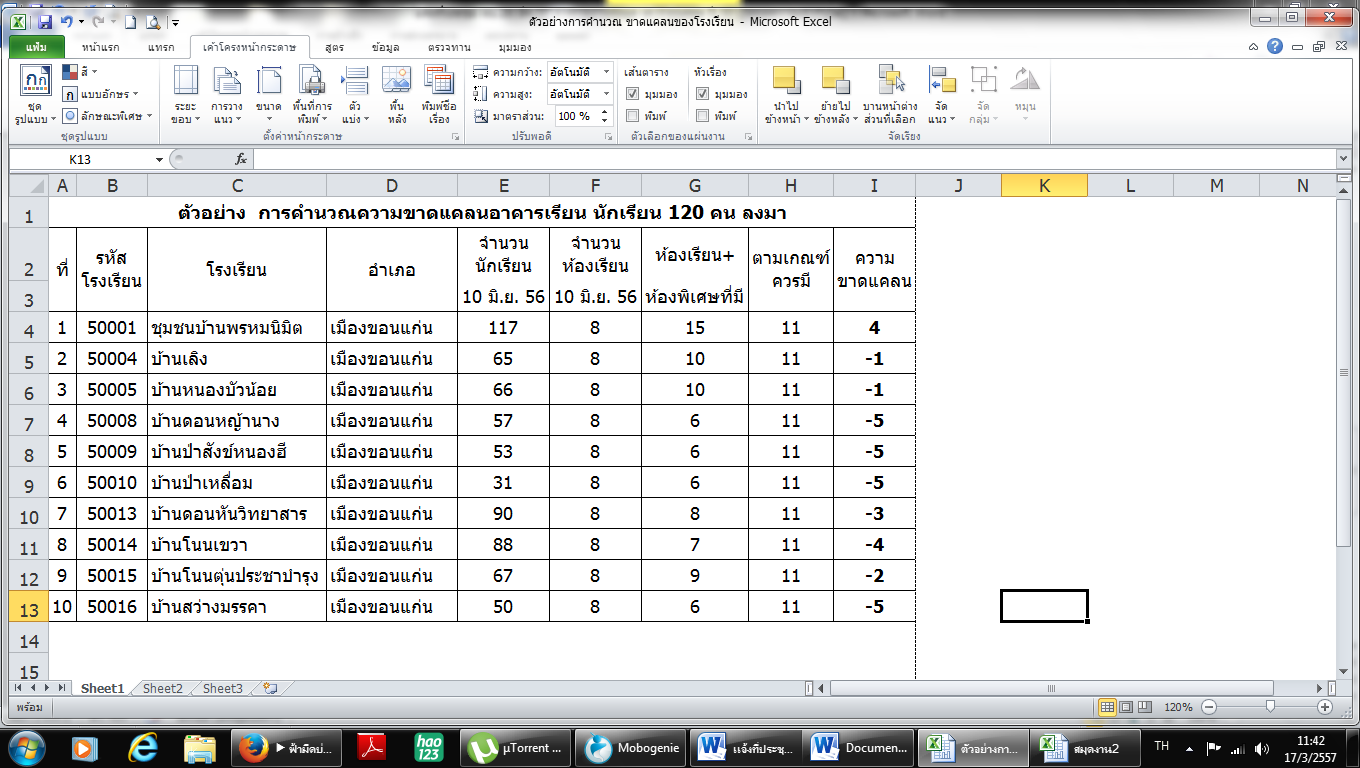 	3.  การจัดเก็บข้อมูลระบบสารสนเทศเพื่อการบริหาร  (Education Management               
                 Information System : Emis) 
 การจัดเก็บข้อมูลระบบสารสนเทศเพื่อการบริหาร  ให้โรงเรียนดำเนินการเข้าไปปรับปรุงข้อมูลระบบบุคลากรให้เป็นปัจจุบัน พร้อมทั้งแนบรูปภาพบุคลากรให้ครบถ้วนสมบูรณ์ โดยรายงานทางเว็บไซต์กลุ่มสารสนเทศ www.bopp-obec.info โดยให้ดำเนินการให้เสร็จสิ้น ภายในวันที่  20  เมษายน 2557ที่ประชุม	รับทราบระเบียบวาระที่ 4 เรื่องเสนอเพื่อพิจารณา		-ไม่มี-ที่ประชุม	รับทราบระเบียบวาระที่ 5  เรื่อง อื่นๆ (ถ้ามี)	ประธานขอขอบคุณผู้บริหารโรงเรียนทุกท่าน ที่ได้เข้าประชุมโดยพร้อมเพรียงกัน
เลิกประชุมเวลา  16.30  น.						 นางพัณณ์ชิตา  เดชอนันตพงศ์     ผู้จดรายงานการประชุม						 นักจัดการงานทั่วไปชำนาญการ						    นายอัคเดช  ศุกระชาต            ผู้ตรวจรายงานการประชุม						 ผู้อำนวยการกลุ่มอำนวยการแบบรายงานการขอรับงบประมาณสนับสนุนจากองค์กรปกครองส่วนท้องถิ่นแบบรายงานการขอรับงบประมาณสนับสนุนจากองค์กรปกครองส่วนท้องถิ่นแบบรายงานการขอรับงบประมาณสนับสนุนจากองค์กรปกครองส่วนท้องถิ่นแบบรายงานการขอรับงบประมาณสนับสนุนจากองค์กรปกครองส่วนท้องถิ่นแบบรายงานการขอรับงบประมาณสนับสนุนจากองค์กรปกครองส่วนท้องถิ่นแบบรายงานการขอรับงบประมาณสนับสนุนจากองค์กรปกครองส่วนท้องถิ่นแบบรายงานการขอรับงบประมาณสนับสนุนจากองค์กรปกครองส่วนท้องถิ่นแบบรายงานการขอรับงบประมาณสนับสนุนจากองค์กรปกครองส่วนท้องถิ่นสังกัดสำนักงานเขตพื้นที่การศึกษาประถมศึกษาขอนแก่น เขต 1สังกัดสำนักงานเขตพื้นที่การศึกษาประถมศึกษาขอนแก่น เขต 1สังกัดสำนักงานเขตพื้นที่การศึกษาประถมศึกษาขอนแก่น เขต 1สังกัดสำนักงานเขตพื้นที่การศึกษาประถมศึกษาขอนแก่น เขต 1สังกัดสำนักงานเขตพื้นที่การศึกษาประถมศึกษาขอนแก่น เขต 1สังกัดสำนักงานเขตพื้นที่การศึกษาประถมศึกษาขอนแก่น เขต 1สังกัดสำนักงานเขตพื้นที่การศึกษาประถมศึกษาขอนแก่น เขต 1สังกัดสำนักงานเขตพื้นที่การศึกษาประถมศึกษาขอนแก่น เขต 1ประจำปีงบประมาณ พ.ศ. 2557ประจำปีงบประมาณ พ.ศ. 2557ประจำปีงบประมาณ พ.ศ. 2557ประจำปีงบประมาณ พ.ศ. 2557ประจำปีงบประมาณ พ.ศ. 2557ประจำปีงบประมาณ พ.ศ. 2557ประจำปีงบประมาณ พ.ศ. 2557ประจำปีงบประมาณ พ.ศ. 2557ลำดับที่ชื่อโรงเรียนชื่อหน่วยงานที่สนับสนุนงบประมาณจำนวนเงินที่ขอรับลำดับที่ชื่อโรงเรียนชื่อหน่วยงานที่สนับสนุนงบประมาณจำนวนเงินที่ขอรับ1สพป.ขอนแก่น เขต 1อบจ.ขอนแก่น1,200,00035บ้านโคกล่ามเทศบาลตำบลสาวะถี33,2742ขุมชนบ้านท่าพระอบจ.ขอนแก่น100,00036บ้านโนนกู่เทศบาลตำบลสาวะถี35,0003สนามบินอบจ.ขอนแก่น999,70037บ้านม่วงโป้เทศบาลตำบลสาวะถี25,0004สนามบินอบจ.ขอนแก่น786,60038บ้านศิลาเทศบาลเมืองศิลา180,0005บ้านแดงใหญ่อบจ.ขอนแก่น350,00039บ้านศิลาเทศบาลเมืองศิลา108,0006บ้านงิ้วอบจ.ขอนแก่น50,00040บ้านน้ำเกี้ยงโนนสว่างเทศบาลตำบลสำราญ30,0007บ้านหนองแวงบวรวิทย์อบต.ท่าพระ168,00041บ้านโนนแต้เทศบาลตำบลสำราญ30,0008บ้านหว้าเหล่าโพนทองอบต.บ้านหว้า100,00042บ้านโคกนางามเทศบาลตำบลสำราญ50,0009บ้านทองหลางอบต.บ้านหว้า100,00043บ้านโนนท่อนเทศบาลโนนท่อน20,00010บ้านเหล่านาดีอบต.บ้านหว้า100,00044บ้านหนองเต่าบึงเรือใหญ่อบต.โคกสี26,00011บ้านเหล่านาดีอบต.บ้านหว้า46,65045บ้านโคกแปะอบต.โคกสี14,00012บ้านเหล่านางามอบต.บ้านหว้า65,00046บ้านเลิงอบต.โคกสี14,00013บ้านโคกสูงอบต.บ้านหว้า100,00047ชุมชนบ้านพรหมนิมิตอบต.โคกสี14,00014สนามบินเทศบาลนครขอนแก่น880,00048บ้านหนองไหลหนองบัวทองอบต.โคกสี14,00015สนามบินเทศบาลนครขอนแก่น470,00049บ้านหนองหัววัวอบต.โคกสี14,00016บ้านผือเทศบาลตำบลพระลับ102,00050บ้านโคกสีโคกเปี้ยอบต.โคกสี4,00017โรงเรียนบ้านหนองแสงฯเทศบาลตำบลพระลับ175,00051หนองตูมหนองงูเหลือมเทศบาลหนองตูม60,00018โรงเรียนบ้านพระคือเทศบาลตำบลพระลับ132,00052บ้านโสกแต้อบต.ป่าหวายนั่ง100,00019โรงเรียนบ้านหนองไฮฯเทศบาลตำบลพระลับ119,00053บ้านคำหัวช้างเทศบาลตำบลป่ามะนาว20,00020โรงเรียนบ้านเลิงเปือยเทศบาลตำบลพระลับ80,00054บ้านนาฝายนาโพธิ์เทศบาลตำบลหนองบัว280,00021โรงเรียนอานันทนวิทยาเทศบาลตำบลพระลับ50,00055บ้านโสกม่วงดอนดู่เทศบาลตำบลหนองบัว300,00022บ้านกุดกว้างประชาเทศบาลเมืองเก่า140,00056บ้านโสกม่วงดอนดู่เทศบาลตำบลหนองบัว300,00023บ้านกุดกว้างฯเทศบาลเมืองเก่า40,00057บ้านหนองแวงหนองจิกฯอบต.หนองแวง (พระยืน)20,00024บ้านทุ่มเทศบาลเมืองบ้านทุ่ม100,00058บ้านหนองแวงหนองจิกฯอบต.หนองแวง (พระยืน)30,00025บ้านทุ่มเทศบาลเมืองบ้านทุ่ม100,00059บ้านหนองแวงหนองจิกฯอบต.หนองแวง (พระยืน)10,00026บ้านม่วงเทศบาลเมืองบ้านทุ่ม100,00060บ้านหนองหญ้าข้าวนกอบต.หนองแวง (พระยืน)180,00027บ้านเหล่าเกวียนหักเทศบาลเมืองบ้านทุ่ม50,00061ขุมชนบ้านโต้นเทศบาลบ้านโต้น15,00028บ้านแดงน้อยเทศบาลเมืองบ้านทุ่ม100,00062ขุมชนบ้านโต้นเทศบาลบ้านโต้น25,00029บ้านหนองหลุบอบต.แดงใหญ่20,00063ขุมชนบ้านโต้นเทศบาลบ้านโต้น30,00030บ้านหนองหลุบอบต.แดงใหญ่30,50064ขุมชนบ้านโต้นเทศบาลบ้านโต้น58,50031บ้านแดงใหญ่อบต.แดงใหญ่40,00065ขุมชนบ้านโต้นเทศบาลบ้านโต้น43,75032บ้านสาวะถีเทศบาลตำบลสาวะถี30,00066บ้านโจดศรีวิชัยเทศบาลตำบลพระบุ180,00033บ้านสาวะถีเทศบาลตำบลสาวะถี10,00034บ้านเพี้ยฟานโนนตุ่นเทศบาลตำบลสาวะถี110,000รวมเงินทั้งสิ้น   9,307,974 